Math 4 Honors							Name __________________________Unit 6 Test Review							Date ______________________Short essay questions based off of your notes & vocabularyUse the average rate of change (slope) formulaUse the Power Rule to differentiate of a functionUse the derivatives and number line analysis to find the coordinates of the local extrema (max/min), the coordinates of the inflection point(s) and concavity of a function.  Try this function:  f(x) = x3 – 1.5x2 – 18xWrite the equation of a tangent line to f when x = -4.Use the position, velocity & acceleration functions to solve vertical motion & particle motion problems.Sketch & label the graph of a function given certain criteria.			If f is a function such that:			     f ’(1)  = 0			    f ’(-3) = 0			    f’’(x)  < 0 for –1 < x < 1			    f’’(x)  = 0  when x = -1 and x = 1			    f’’(x)  > 0 elsewhere,		            graph f as best you can.Three Optimization Problems Unit 6 Vocabulary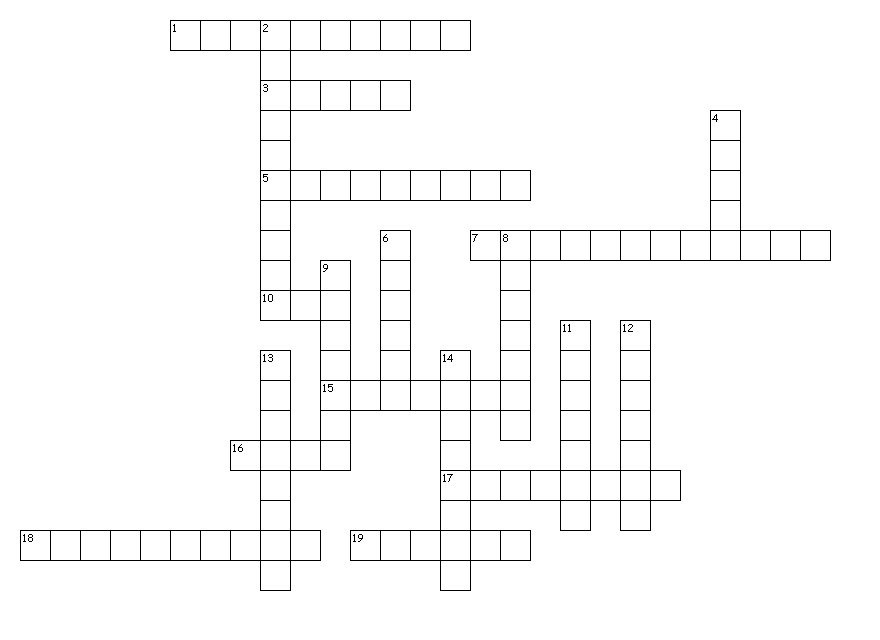 Across1. The slope of the tangent line for any given value of x for a real, continuous function3. The ______ derivative of a function helps determine where the function is increasing or decreasing.5. The second derivative of a function helps determine the function's _____.7. _______ is the second derivative of position.10. When solving an optimization problem, you use _______ (initials) to justify your solution.15. When f '(x) = 0, there is a relative ______ point.16. In a particle motion problem, when f ’(x) < 0, the particle is moving to the _______.17. The mathematics of change18. The tangent lines are ______ at a function’s extrema.19. _______ (last name) is credited with founding calculus.Down2. The point where a function’s concavity changes is called the point of _______.4. In a particle motion problem, when f ’(x) > 0, the particle is moving to the _______. 6. A line that connects two points of a function.8. At the point of inflection, the graph ______ its tangent line.9. The ______ lines are above the function when f ”< 0.11. When f ' switches from positive to negative, there is a relative _______ for f.12. When f ' switches from negative to positive, there is a relative _______ for f.13. Taking higher powers of a function (“climbing up the ladder”)14. _______ is the first derivative of position.